Спортивный уголок  Подготовительная «Б» группа «Родничок»Воспитатель: Иванова Л.К.«Чтобы сделать ребенка умным и рассудительным, сделайте его крепким и здоровым: пусть он работает, действует, бегает, кричит, пусть он находится в постоянном движении».Жан Жак РуссоЦель: Физкультурно-оздоровительный уголок, как уголок для удовлетворения потребности дошкольника в движении и приобщению к здоровому образу жизни.Задачи:развитие движений и совершенствование двигательных функций;достижение необходимой для возраста физической подготовленности;предупреждение нарушений опорно-двигательного аппарата;воспитание положительных нравственно-волевых черт личности, активности, самостоятельности;создание благоприятных условий для активного отдыха, радостной содержательной деятельности в коллективных играх.Задача взрослого:научить  детей самостоятельной двигательной активности в условиях ограниченного пространства и правильному использованию физкультурно-оздоровительного оборудованияСтаршие дошкольники овладевают сложными видами движений и способами выполнения, а также некоторыми элементами техники. Они способны получать удовлетворение в результате успешного достижения цели и преодоления трудностей. Детям этого возраста свойственен широкий круг специальных знаний, умение анализировать свои действия, изменять и перестраивать их в зависимости от ситуации.	В нашей группе оформлен уголок здоровья «Мы растем здоровыми». Все родители имеют возможность ознакомиться с материалами по теме ЗОЖ, проведению гимнастики дома, антропологические данные на каждого ребенка. 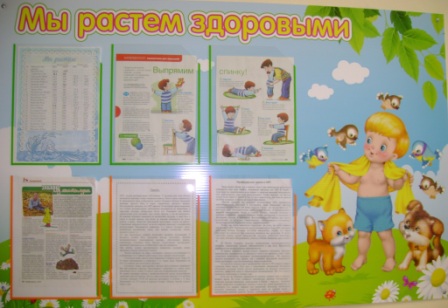 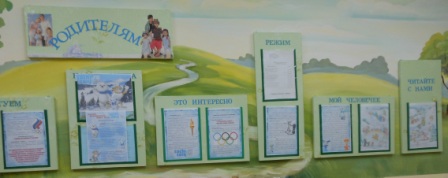 Спортивный уголок расположен в помещении приемной группы. Создали вариативные условия для выполнения разных видов физических упражнений с использованием пособий.Для родителей оформляем тематические информации как Зимние олимпийские игры, Здоровый Образ Жизни.Оборудование для спортивных игр храним в секционном шкафу. Обручи, скакалки, шнуры разместили на крюках одной свободной стены в группе. Физкультурное оборудование располагается так, чтобы дети могли свободно подходить к нему и пользоваться им.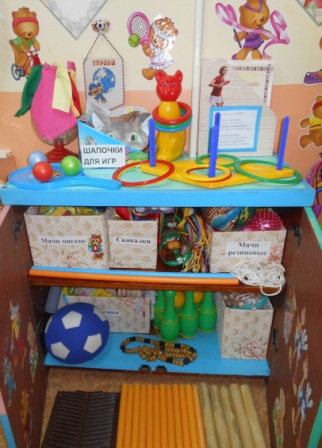 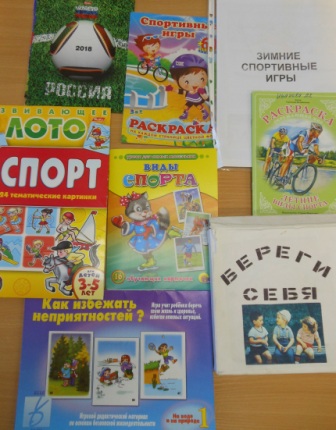 В уголке имеются атрибуты из бросового материала самодельные деревянные катушки, из пластиковых бутылок и киндера для развития ловкости, большие счеты для профилактики плоскостопия. Проводим увлекательные упражнения на дыхание.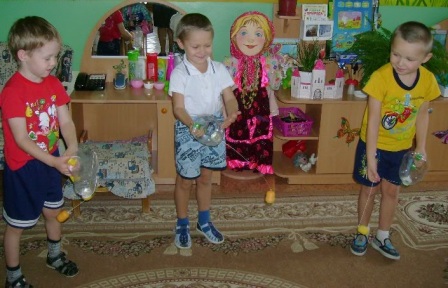 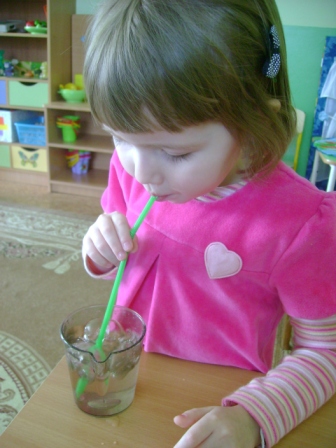 Игры для самостоятельной деятельности: «Сажаем огород», «Кто быстрее перенесет предметы». Имеется теоретический материал:картотека подвижных игркартотека малоподвижных игр, папка по практическому материалу,Иллюстративный материал по зимним видам спортаиллюстративный материал по летним видам спортакартотека физкультминутокнастольная игра «Спорт»маски для подвижных и малоподвижных игркниги по валеологииПосле проведения тематических бесед проводим коллективные работы: Аппликация «Лыжники», создаем  макет «Зимние виды спорта». Оформили уголок «Зимние Олимпийские игры 2014»в Сочи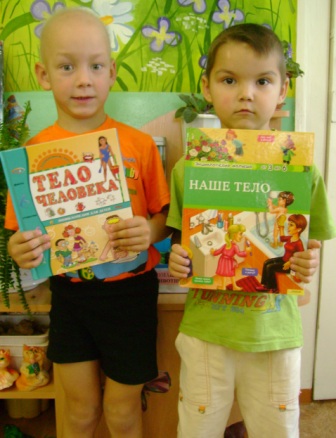 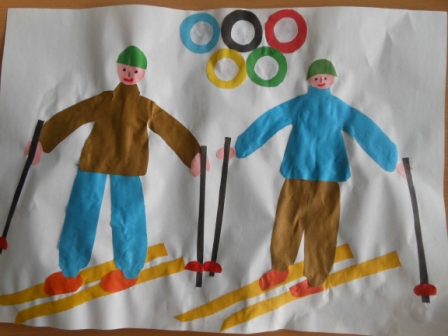 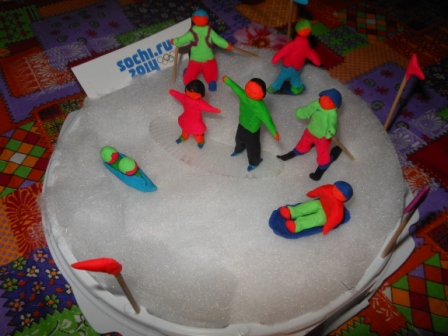 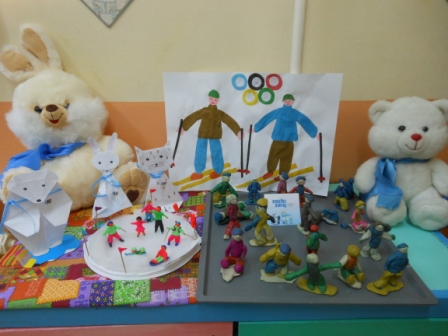 Для игр с бросанием, ловлей, метанием.надувной мяч, мягкий мяч, кегли, кольцеброс, мячи большие, средние, маленькие, мешочки с песком, тазики для игр с бросаниемДля уголка здоровьяножной массажер (старые счеты)ножной массажер (с киндерами)эспандер.бусы разные,мячи игольчатыеДля профилактики плоскостопиядоски ребристые,коврик резиновыйдорожка из линолиума с пробками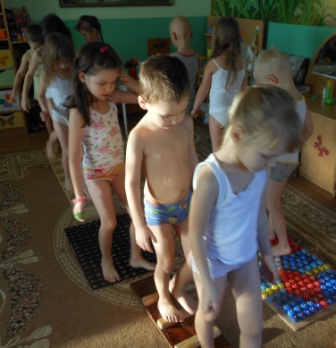 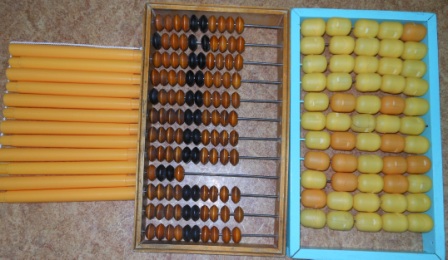 Для утренней гимнастикиленточки на кольцах,флажки разноцветные,султанчикиверевочкиДля игр с прыжкамискакалки,шнурыВ группе проводим игры с использованием оборудования из спортивного уголка.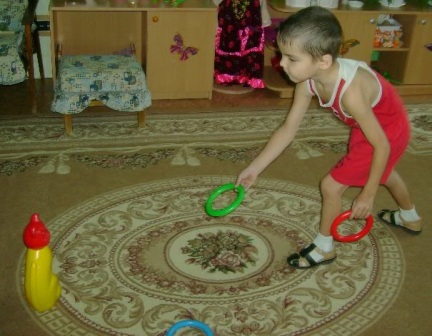 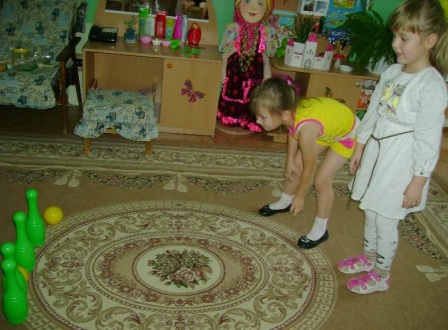 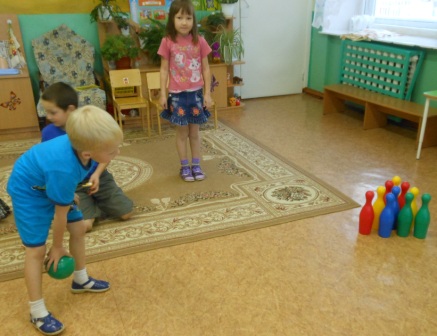 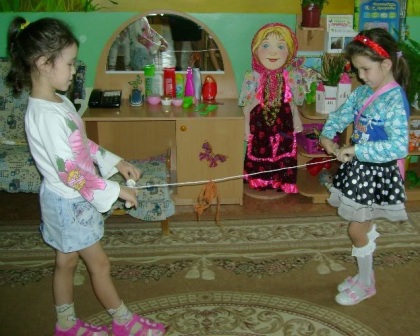 В группе соблюдается график двигательной активности. Прогулки проводятся ежедневно, а если погода ветреная или дождливая, то дети находятся на веранде.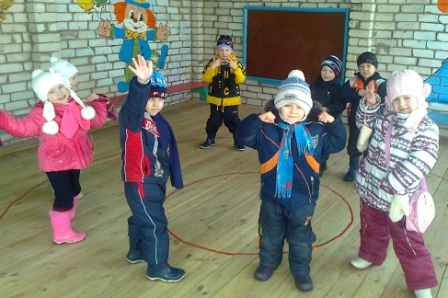 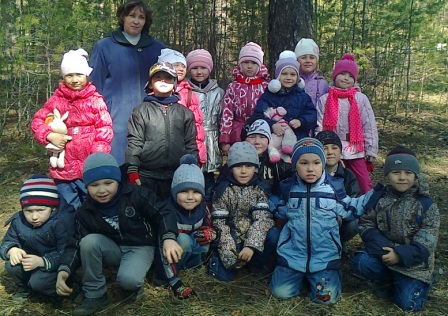 Родители заинтересованы в  развитии двигательных навыков в свободной деятельности. Дома  стараются создавать условия для того, чтоб ребенок  мог позаниматься со спортивным инвентарем, создают дома спортивные уголки.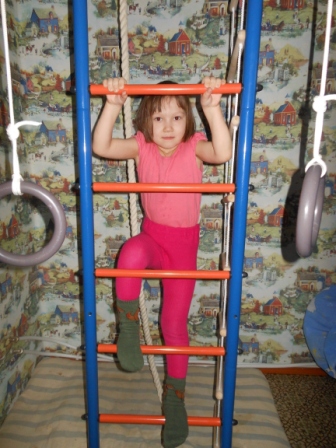 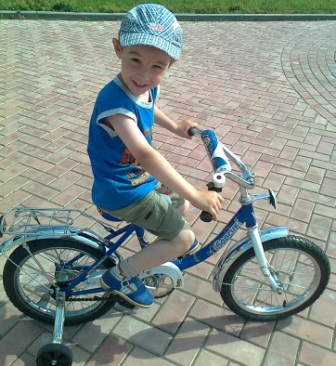 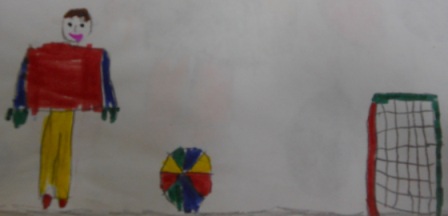 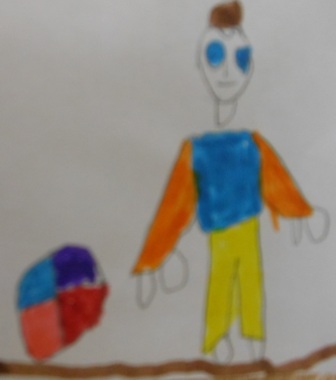 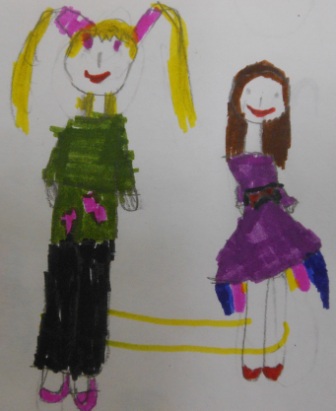 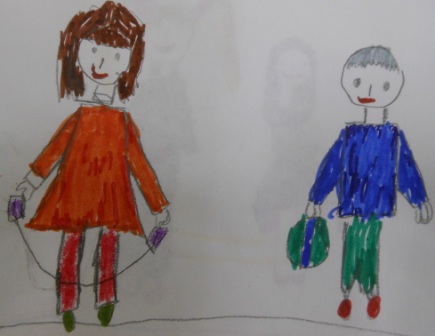 	Мы дружим со спортом и хотим стать ловким,смелыми, сильными.